РОССИЙСКАЯ ФЕДЕРАЦИЯКраснодарский крайМуниципальное дошкольное образовательное бюджетное учреждение детский сад комбинированного вида № 34 . Сочи, ул. Клубничная, 30_______________________________________________________________________ПриказОт 15.08.2019                                                                               № 63На основании заявления родителей, положения "О порядке приема, учета обучающихся, воспитанников дошкольного образования" приказываю:ЗачислитьВ ГКП «А»В 2 младшую группу «Б»Отчислить Из 1 младшей группыИз подготовительной группы «Б» Из старшей группы «В»Макаровой Ю.В. внести персональные данные обучающегося, воспитанника в электронную базу.Толстик К.В. разместить приказ  на сайте МДОУ детский сад комбинированного вида №34.Контроль  за исполнением приказа оставляю за собой.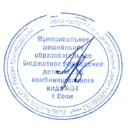 Заведующая МДОУ                                                                                      Э.Н.Петросяндетский сад комбинированного вида № 34Ф.И. ребенкаДата  рождения№ путевки, дата выдачи№ протоколаПримечание1Заколдаева Алиса ВадимовнаФ.И. ребенкаДата  рождения№ путевки, дата выдачи№ протоколаПримечание1Букреева Анастасия Викторовна2Агибалова Алексия МаксимовнаФ.И. ребенкаДата  рождения№ путевки, дата выдачи№ протоколаПримечание1Хрущева СтефанияФ.И. ребенкаДата  рождения№ путевки, дата выдачи№ протоколаПримечание1Черепанов ЛевФ.И. ребенкаДата  рождения№ путевки, дата выдачи№ протоколаПримечание1Тоноян Диана